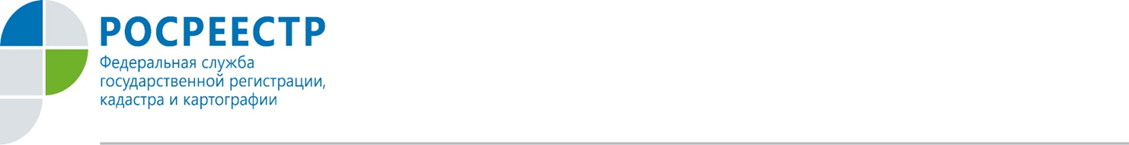 Дачники смогут сами заказать комплексные кадастровые работыС 23 марта вступает в силу закон, разрешающий дачникам самим инициировать проведение комплексных кадастровых работ. Общее собрание членов товарищества получит право принимать решения о выполнении в границах территории садоводства или огородничества комплексных кадастровых работ и определит лицо, которое будет без доверенности действовать от имени членов товарищества. Финансироваться данные работы будут за счет самих садоводов.Сейчас комплексные кадастровые работы могут заказать только местные или региональные власти. Важное преимущество такого нововведения  заключатся в  экономии денежных средств землевладельцев. При проведении комплексных кадастровых работ сумма может уменьшиться в несколько раз в расчете на один дачный участок по отношению к стоимости работ по межеванию в индивидуальном порядке. - Возможность проведения комплексных кадастровых работ позволит одновременно уточнить все границы земельных участков, поставить на кадастровый учет не отмежеванные ранее участки и снизить вероятность возникновения реестровых ошибок, а также скорректировать площадь участка при первичном межевании в пределах 10% от указанной в документах или расширить участок с учетом фактического землепользования, - пояснила Надежда Кацура, руководитель регионального Росреестра.Комплексные кадастровые работы проводятся одновременно в отношении всех объектов недвижимости, расположенных в границах определенной территории, в отличие от просто кадастровых работ, проводимых в отношении конкретного объекта недвижимости.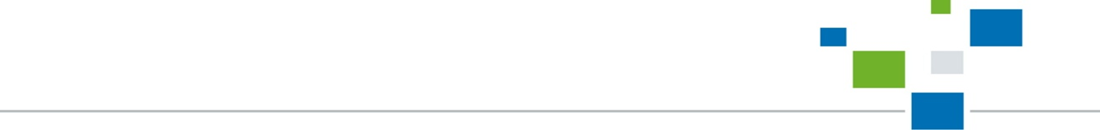 Пресс-служба Управления Росреестра по Орловской области